 О внесении изменений в решение Совета сельского поселения Акъярский сельсовет муниципального района Хайбуллинский район Республики Башкортостан от 21.10.2020 года № Р-68/10 «Об утверждении Прогнозного плана (программы) приватизации муниципального имущества   сельского поселения Акъярский сельсовет муниципального района Хайбуллинский район Республики Башкортостан на 2020-2022 годы»  В соответствии с Федеральными законами от 21 декабря 2001 года № 178-ФЗ "О приватизации государственного и муниципального имущества", от 22 июля 2008 года № 159-ФЗ "Об особенностях отчуждения недвижимого имущества, находящегося в государственной собственности субъектов Российской Федерации или в муниципальной собственности и арендуемого субъектами малого и среднего предпринимательства, и о внесении изменений в отдельные законодательные акты Российской Федерации", Совет сельского поселения Акъярский сельсовет муниципального района Хайбуллинский район Республики Башкортостан решил:1. Внести изменения в Прогнозный план (программу) приватизации муниципального имущества сельского поселения Акъярский сельсовет муниципального района Хайбуллинский район Республики Башкортостан на 2020-2022 годы, дополнив в приложении к решению от 21.10.2020 года № Р-68/10  перечень объектов муниципального нежилого фонда, планируемых к приватизации в 2020-2022 годы, пунктами 15-20  в следующем виде:2. Обнародовать настоящее решение на информационном стенде Администрации сельского поселения Акъярский сельсовет муниципального района Хайбуллинский район Республики Башкортостан.3. Контроль за исполнением настоящего решения возложить на постоянную комиссию Совета по бюджету, налогам, вопросам муниципальной собственности.Глава сельского поселения	                                                           Р.З. Рахматуллин               ҠАРАР                  	                        РЕШЕНИЕ              20 октябрь 2021 й.                № Р-105/20                    20 октября 2021 г.                         Акъяр ауылы                                                               село Акъяр№ппнаименование объектаадрес 15Административное здание, назначение- нежилое, 1-этажный, кадастровый номер 02:50:110213:17, общая площадь 6720 кв.м. и земельный участок из категории земель: земли населенных пунктов: для размещения промышленных объектов Хайбуллинский район, с.Акъяр, ул. Восточная, д.2116.Административное здание, назначение- нежилое, 1-этажный, кадастровый номер 02:50:110212:245, общая площадь 89,9 кв.м. и земельный участок из категории: земли населенных пунктов с кадастровым номером 02:50:110212:59, площадью 2069 кв.м. с разрешенным использованием: для размещения предприятияХайбуллинский район, с.Акъяр, ул. Восточная, д.617.Столовая, назначение- нежилое, 1-этажный, кадастровый номер 02:50:120101:265, общая площадь 1591 кв.м. и земельный участок из категории земель: земли населенных пунктов для объектов общественно- делового значения Хайбуллинскийрайон, с.Степной,ул.Мира, без № 18.Контора, назначение- нежилое, 1-этажный, кадастровый номер 02:50:120101:331, общая площадь 1608 кв.м. и земельный участок из категории земель: земли населенных пунктов для объектов общественно- делового значенияХайбуллинский район, с.Степной,ул.Багишаева, без № 19.Административное здание, назначение- нежилое, 1-этажный, кадастровый номер 02:50:110212:286, общая площадь 145,6 кв.м. и земельный участок из категории земель: земли населенных пунктов с кадастровым номером 02:50:110212:941 площадью 554,0 кв.м. с разрешенным использованием: для размещения предприятияХайбуллинский район, с.Акъяр, ул. Восточная, д.620.Административное здание, помещение 1, 2, назначение- нежилое, 1-этажный, кадастровый номер 02:50:110206:301, общая площадь 124,4 кв.м. и земельный участок из категории земель с разрешенным использованием: для размещения предприятия Хайбуллинский район, с.Акъяр, ул. Энергетиков, д. 21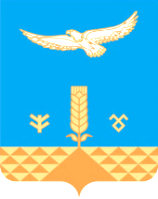 